от 7 июня 2021 года									           № 618Об установлении тарифов на платные услуги, оказываемые муниципальным бюджетным дошкольным образовательным учреждением детский сад № 41В соответствии с Федеральным законом от 06.10.2003 № 131-ФЗ «Об общих принципах организации местного самоуправления в Российской Федерации», Уставом городского округа город Шахунья Нижегородской  области, решением Совета депутатов городского округа город Шахунья Нижегородской области от 22.02.2019 № 25-13 «Об утверждении Положения о порядке установления цен (тарифов) на товары (услуги) муниципальных предприятий, организаций, учреждений, городского округа город Шахунья» и на основании обращения муниципального бюджетного дошкольного образовательного учреждения детский сад № 41, администрация городского округа город Шахунья Нижегородской области п о с т а н о в л я е т:1. Установить тарифы на платные услуги, оказываемые муниципальным бюджетным дошкольным образовательным учреждением детский сад № 41 согласно приложению.2. Настоящее постановление вступает в силу со дня его официального опубликования на официальном сайте администрации городского округа город Шахунья Нижегородской области.3. Начальнику общего отдела администрации городского округа город Шахунья Нижегородской области обеспечить размещение настоящего постановления в газете «Знамя труда» и на официальном сайте администрации городского округа город Шахунья Нижегородской области.4. Контроль за исполнением настоящего постановления возложить на первого заместителя главы администрации городского округа город Шахунья Нижегородской области А.Д.Серова.Глава местного самоуправлениягородского округа город Шахунья						          Р.В.КошелевПриложениек постановлению администрациигородского округа город Шахуньяот 07.06.2021 г. № 618 Тарифы на платные услуги, оказываемые муниципальным бюджетным дошкольным образовательным учреждением детский сад № 41_______________________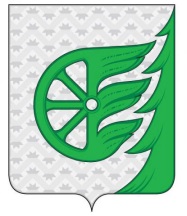 Администрация городского округа город ШахуньяНижегородской областиП О С Т А Н О В Л Е Н И ЕНаименование услугиЕдиницаизмеренияСтоимость, руб. Подготовка детей к школе: английский для малышей1 месяц(8 занятий)160,00Подготовка детей к школе: обучение чтению1 месяц(8 занятий)220,00Лечебная физкультура для детей1 месяц(4 занятия)170,00